Дорогие семиклассники! Мы продолжаем изучать тему «Государственное регулирование экономики» Тема урока « Государственный бюджет».Мы уже знакомились с понятием «бюджет» в 6 классе при изучении темы «бюджет семьи». Что общего и чем отличается бюджет государства от бюджета семьи?Прочтите, пожалуйста, учебный материал и ответьте на вопросы к нему. Ответы прошу присылать на мой адрес электронной почты  elena1311610@gmail.com Бюджет — это финансовый план для людей, компаний и государствБюджет — это...Его структураЧто такое профицит и дефицитВиды бюджетовБюджет государстваКраткое резюмеЗдравствуйте, уважаемые семиклассники!Сегодня мы поговорим о том, что такое бюджет в обобщенном толковании и немного подробней остановимся на бюджете организации и государства, рассмотрим основные принципы его формирования и виды.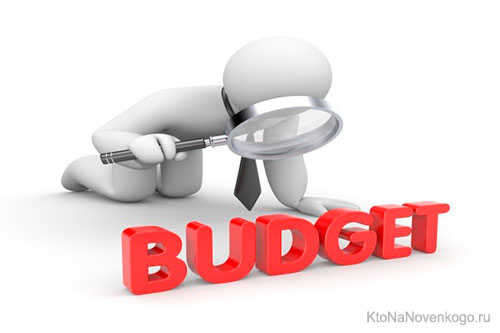 Бюджет — это...Те из вас, кто вынужден (или просто любит это делать) считать свои деньги, планировать расходы исходя из полученных (или предполагаемых) доходов, занимаются формированием бюджета.Непростое это дело – выкроить необходимые суммы на удовлетворение тех или иных нужд. Людей, которые умудряются из небольшой зарплаты оплатить коммунальные расходы, купить своим детям самое необходимое и при этом не умереть с голоду, смело можно назвать грамотными финансовыми стратегами.Это о бытовой стороне понятия «бюджет», но на этой основе можно сформулировать обобщенное толкование термина.Вывод: бюджет – это расходы и доходы определенного субъекта (частного лица, организации или государства), сведенные в единую схему.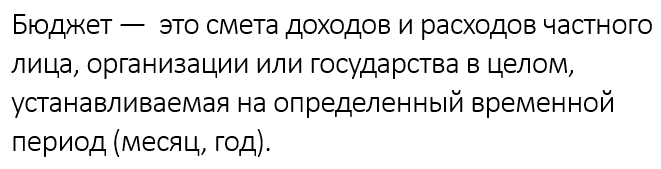 В качестве субъекта, который формирует бюджет, могут выступать:отдельные люди (физические лица);семьи;организации (юридические лица);государства;прочие субъекты.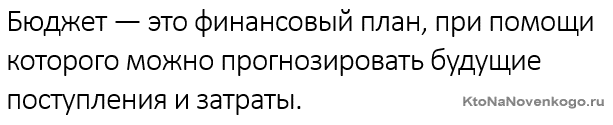 В буквальном переводе со старо-нормандского языка «bougette» обозначает маленький мешочек с деньгами, носимый на поясе (т.е. кошелек в современной интерпретации). В 17 веке слово приобрело его сегодняшнее значение.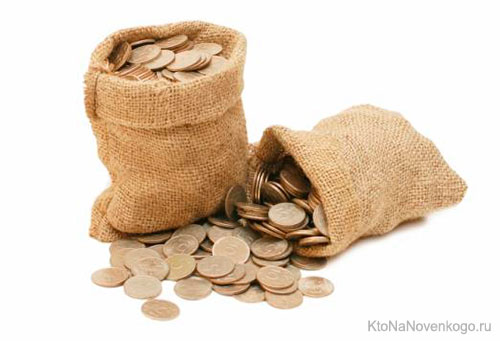 Структура бюджетаЛюбой бюджет состоит из 2 частей. Проанализируем, из каких средств они формируются.Доходная часть:внешние поступления – заемные средства (кредиты, займы, подарки и т.д.);внутренние доходы – денежные средства и другие материальные поступления, заработанные субъектом, формирующим бюджет.Расходная часть – это денежные и иные материальные средства, необходимые для функционирования субъекта, формирующего бюджет. Расходные средства подразделяются на два основных направления:текущие расходы, необходимые в данный момент времени;капитальные расходы, вкладываемые в объекты долговременного использования.Бюджет формируется на определенный период времени: месяц, квартал, год, несколько лет.Что такое профицит и дефицит бюджетаОптимальный вариант состояния – это ситуация, при которой его доходная и расходная часть равны, это сбалансированный бюджет.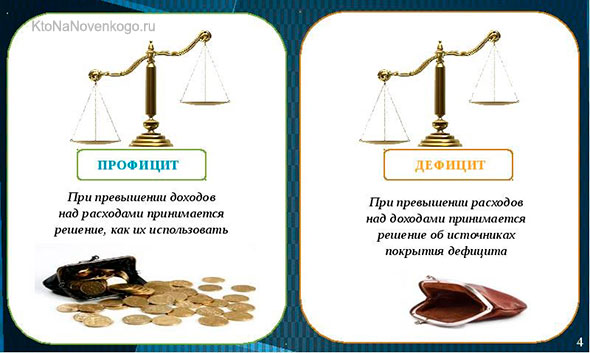 Если же расходная часть больше доходной, то говорят о дефиците бюджета.Если же доход превышает расход, то это профицит бюджета.Виды бюджетовБез формирования бюджета невозможна финансовая стабильность.Именно поэтому нужно уметь, как говорят в народе: «Сводить концы с концами», т.е. грамотно бюджетировать проект (семью, организацию, государство). Далее немного подробней остановимся на каждом из перечисленных видов бюджета.Личный (семейный)Ведение семейного бюджета – это основа материального благополучия семьи.Безусловно, совокупный объем доходной части бюджета ячейки общества – наиболее важный пункт определения благосостояния. Но не менее важно и то, как оптимально распорядиться этими доходами.Все мы знаем примеры из своего ближайшего окружения, когда человек, зарабатывающий приличные деньги, частенько занимает у своих знакомых «до зарплаты», а семья со скромным достатком может позволить себе съездить в отпуск за границу.А все дело в том, что кто-то умеет рационально сформировать свой бюджет, а кто-то – нет.Какие цели преследуются при составлении семейного бюджета:учет всех доходов из разных источников;контроль произведенных расходов и их планирование на будущий период;накопление денежных средств за счет профицита бюджета;создание денежной «подушки безопасности» на случай форс-мажорных обстоятельств или крупных трат.Семейный бюджет может вестись различными способами, в зависимости от уклада конкретной семьи: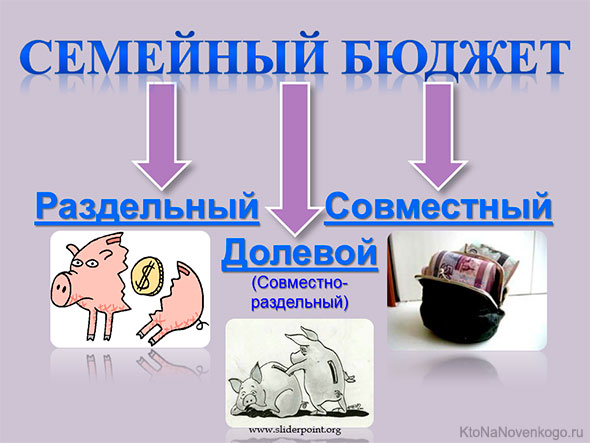 Бюджет организацииКак известно, основная цель любого коммерческого проекта (в том числе – деятельности компании, предприятия, организации и т.д.) – получение прибыли. Но стабильность ее получения зависит от грамотного планирования хозяйственной деятельности и правильного формирования бюджета.Бюджет предприятия – это план (смета), характеризующий структуру и объем доходов и расходов за определенный период. Бюджетное балансирование – это одна из важнейших функций управления компании.Бюджет компании подразделяется на несколько разновидностей, основным из которых является генеральный (основной). Это план работы предприятия в целом, на основании которого создается план доходов и убытков, план движения денежных средств.Генеральный бюджет, в свою очередь, подразделяется на следующие виды: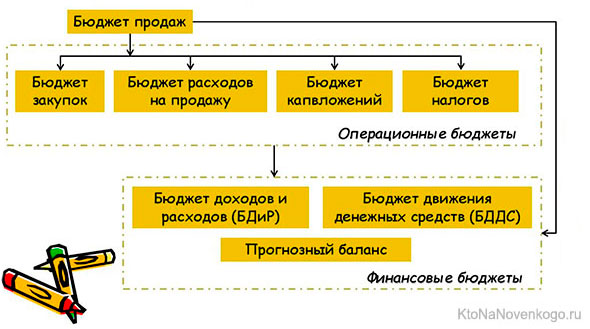 операционный (текущий), формируется на основании продаж, затрат на производство и управленческие расходы;финансовый, создается на основании движения денежных средств и необходимых капитальных вложений.Бюджет государстваРассмотрим, что формирует доходную и расходную часть бюджета нашего государства в таблице ниже. Примечание: во всех странах наполнение бюджета и его расходование происходит по одинаковому принципу, различия могут быть только в конкретизации статей дохода и расхода.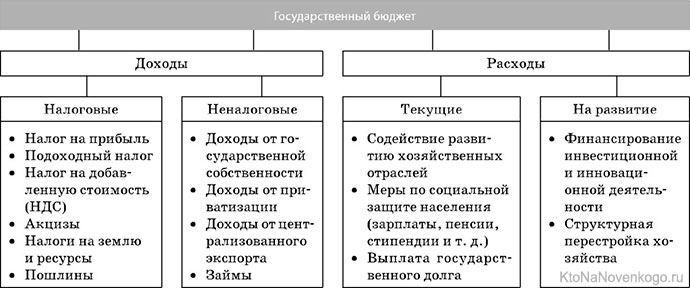 По усредненным данным, за последние несколько лет  имеет следующую структуру:налоговые поступления – около 84 %;неналоговые – около 16 %.Исходя из экономической ситуации в стране и воздействия внешних факторов (войны, природные катаклизмы и прочий форс-мажор), сальдо государственного бюджета может быть в дефиците либо в профиците.Что может стать причиной дефицита государственного бюджета:локальные войны внутри государства и военные конфликты за его пределами;увеличение расходов на вооружение (модернизацию) в мирное время;неустойчивый курс национальной валюты;стагнация (застой в экономике) → снижение ВВП (валового внутреннего продукта) → сокращение налоговых поступлений (т.е. налоговой составляющей доходной части бюджета) при неизменном объеме расходов;увеличение расходной части государственного бюджета, иногда нецелесообразное или неэффективное расходование денежных средств. Например, чрезмерное финансирование управленческого аппарата, дотации убыточных отраслей производства;недостаточность объема доходной части. Такая ситуация нередка в нашей стране. Появление новых налогов или увеличение старых – единственная мера для наполнения этой статьи бюджета.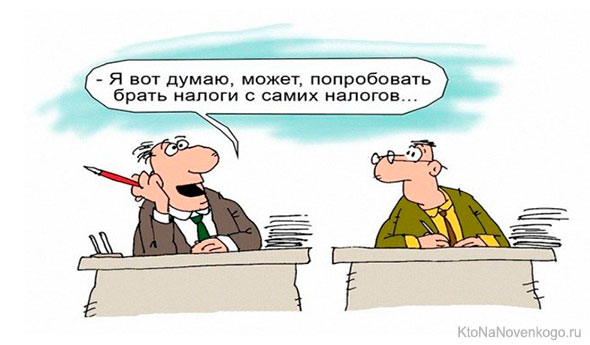 Чтобы государство могло выполнять свои функции и обязательства по отношению к своим гражданам, кредиторам и партнерам, дефицит бюджета должен быть профинансирован, т.е. «погашен».Как это происходит? Чтобы ликвидировать дефицит денежных средств, государство занимает их у своих граждан (выпускает облигации государственного займа), берет кредит у других стран или проводит эмиссию (дополнительный выпуск денег).Очевидно, что любой из этих способов хоть и снимает остроту вопроса, но только на некоторое время.Поэтому кардинальное решение проблемы дефицита – это сбалансированное формирование государственного бюджета.Сначала правительство страны составляет проект бюджета, затем он утверждается Верховной радой Украины и ратифицируется президентом Украины. После этого бюждет становится ЗАКОНОМ. Случается, что уже после принятия что-то пошло не так, и утвержденный проект начинает «перекашивать» в сторону увеличения дефицита. В этом случае для корректировки сложившейся ситуации государство запускает механизм урезания расходной части бюджета – проводит секвестирование.Краткое резюмеСоциальная и экономическая стабильность отдельно взятой семьи, предприятия и государства недостижима без грамотно сформированного бюджета. Поэтому бюджетирование – одно из наиболее значимых направлений в управлении любым проектом.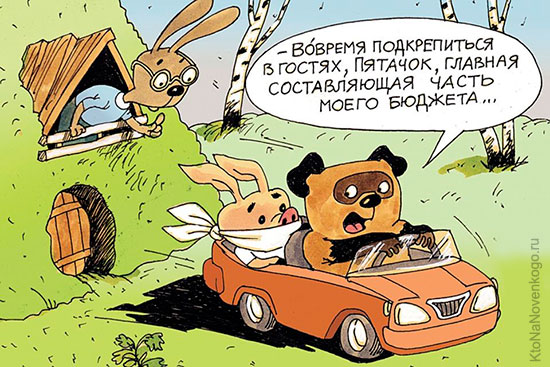 Для лучшего закрепления материала просмотри видео-урок по ссылке.https://www.youtube.com/watch?v=388wk78P3pY Задание: Из каких частей состоит государственный бюджетПеречисли основные статьи доходов и расходов государственного бюджета.Кто составляет и принимает бюджет страны.Просмотри в интернете информацию о бюджете Украины на 2020 год.  На какие отрасли сколько выделено средств.Как ты считаешь, повлияет ли карантин в стране на выполнение бюджета. 